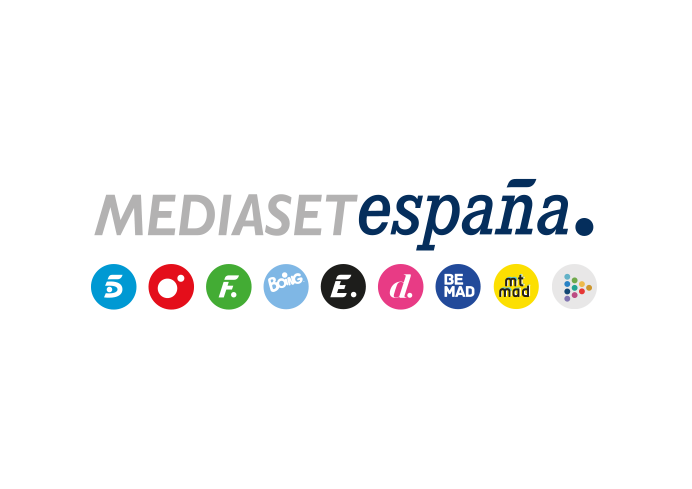 Madrid, 22 de septiembre de 2021El secreto de Cynthia en juego, la expulsión de Frigenti o Edmundo y nominaciones en El Cubo, en ‘Secret Story’El pulsador entra en escena de nuevo con la apuesta de Luis Rollán sobre el secreto de la modelo y exparticipante de ‘Mujeres y Hombres y Viceversa’, en la nueva gala que Telecinco emitirá este jueves desde las 20:00 h.Tras la resolución por parte de Gemeliers del secreto de Julen de la Guerra, el pulsador volverá a entrar en juego mañana jueves 23 de septiembre, en la tercera gala de ‘Secret Story. La casa de los secretos’ que Jorge Javier Vázquez conducirá en Telecinco desde las 20:00h. y cuya emisión continuará a partir de las 22:00h., tras Informativos Telecinco.Luis Rollán cree haber descubierto el secreto que guarda Cynthia Martínez, incógnita que se resolverá a lo largo de la velada, lo que podría cambiar la distribución actual de las esferas que posee cada concursante.Además, se culminará el proceso de expulsión con Edmundo Arrocet y Miguel Frigenti como candidatos a abandonar del concurso, tras la salvación anoche de Emmy Russ y Cristina Porta. Previamente, sus defensores en plató ofrecerán alegatos en favor de su continuidad.El dilema de la inmunidadTambién se celebrará una nueva ronda de nominaciones, aunque en esta ocasión la mitad de los concursantes elegirá a sus candidatos en presencia del resto y la otra mitad en la intimidad de El Cubo. El teléfono volverá a sonar y será determinante para decidir quiénes formarán parte de cada grupo.Por último, el público elegirá a través de la app de Mitele y Telecinco.es qué concursante se hace con la inmunidad, aunque el elegido se enfrentará a un importante dilema: si acepta ese privilegio una contraprestación afectará a todos sus compañeros.